IEP Team Resource: Making Decisions about Participation in the Alternate AssessmentMartha Thurlow, Kathy Strunk, Sharon Hall, and Maureen HawesIn collaboration withNCEO’s 2019 1.0% Peer Learning Group (PLG 3)The National Center on Educational Outcomes is supported through a Cooperative Agreement (#H326G160001) with the Research to Practice Division, Office of Special Education Programs, U.S. Department of Education. The Center is affiliated with the Institute on Community Integration at the College of Education and Human Development, University of Minnesota. The contents of this report were developed under the Cooperative Agreement from the U.S. Department of Education, but does not necessarily represent the policy or opinions of the U.S. Department of Education or Offices within it. Readers should not assume endorsement by the federal government.Project Officer: David Egnor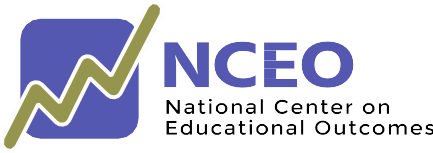 All rights reserved. Any or all portions of this document may be reproduced and distributed without prior permission, provided the source is cited as:Thurlow, M.L., Strunk, K., Hall, S., & Hawes, M. (2021). IEP team resource: Making decisions about participation in the alternate assessment. National Center on Educational Outcomes. AcknowledgmentsThis IEP Team Resource was developed through the work of Peer Learning Group (PLG) 3, Building Capacity of IEP Teams and Parents in Making Decisions about Assessment Participation, which took place from October–December, 2019. In addition to the authors of this document, it took a team to ensure that PLG 3 was successful. Members of this team included, in addition to the authors (in alphabetical order): Anthea Brady, Sheila Brookes, Duane Brown, Susan Hayes, Sheryl Lazarus, Judy Lee, Charity Funfe Tatah Mentan, Kate Nagle, Travis Peterson, Tanner Petry, and Tony Ruggiero.Staff from 45 states and the District of Columbia participated in the PLG 3 webinar calls. The participating states are listed here. This Guide would not exist had it not been for their active participation in PLG 3:Alabama, Alaska, Arizona, Arkansas, California, Colorado, Connecticut, Delaware, District of Columbia, Florida, Georgia, Hawaii, Illinois, Indiana, Iowa, Kansas, Kentucky, Louisiana, Maine, Maryland, Massachusetts, Minnesota, Mississippi, Missouri, Montana, Nebraska, Nevada, North Carolina, North Dakota, New Jersey, New Mexico, New York, Ohio, Oregon, Pennsylvania, South Carolina, South Dakota, Tennessee, Texas, Utah, Vermont, Virginia, Washington, West Virginia, Wisconsin, and Wyoming.IEP Team Resource: Making Decisions about Participation in the Alternate AssessmentThe 2015 reauthorization of the Elementary and Secondary Education Act, known as the Every Student Succeeds Act (ESSA), includes a 1.0% cap on state-level participation rates in the alternate assessment aligned to alternate academic achievement standards (AA-AAAS). No limit was placed on district or school rates, but districts must provide justifications if they expect their rate to be above the 1.0% threshold. In addition, states are to provide oversight to districts. These requirements mean that states, districts, schools, and Individualized Education Program (IEP) teams need to think carefully about which students should be included in the AA-AAAS. Because the ultimate decision about an individual student’s participation in the alternate assessment is made by the IEP team, it is critical that this team be provided the best information and tools to support its decisions. Purpose of this IEP Team ResourceThis IEP team resource is designed to support IEP team members, including teachers, school psychologists, English language development specialists, speech language therapists, occupational therapists, paraprofessionals, parents, administrators, and others who may participate in the IEP team meeting. It provides supports for the decision about whether a student with a disability should participate in a general assessment or an AA-AAAS. It does not address the development of a complete IEP. There are a number of resources that focus on IEP development in general; these rarely provide support specifically about making the decision about in which state assessment a student should participate. The tool and other resources provided here are designed to encourage rich discussion about the assessment participation decision. States can modify the tool as needed to reflect any differences in their IEPs or to link to their own guidelines for participation in the AA-AAAS (see https://nceo.umn.edu/docs/OnlinePubs/IEPTeamResource.docx to download the Microsoft Word version of this resource). This guide is one of three developed by states and technical assistance centers working together in NCEO’s 2019 1.0% Peer Learning Group 3. The two other documents that were developed can support the information presented here. They may be found at https://nceo.info/Resources/tools, and include:Who Should Participate in Your State's Alternate Assessment? A Slide Presentation Tool for Administrators. This tool is a set of slides that states can adapt for their own purposes to provide information to district and school administrators about the purpose of the state’s AA-AAAS, implications of the assessment for districts and students, talking with parents about participation, and supporting decisions about which students should participate in the state AA-AAAS. District and school administrators also might use the slides to provide information to their staff.Start with the End in Mind: An Infographic to Guide Decisions about Student Participation in the Alternate Assessment. This infographic highlights information for parents and guardians about what participation in an AA-AAAS may mean for the future of their child. By the time this resource was being completed, schooling was interrupted for many students by the COVID-19 pandemic. IEP teams were no longer being asked only to make a judgment about which assessment a student should take, but also whether it should be taken remotely. Because of this added decision that many IEP teams were asked to make, Appendix A was added to this resource to provide some guidelines for IEP teams determining whether a student with the most significant cognitive disabilities taking the AA-AAAS should do so remotely.Federal LawAlternate assessments were first developed in response to the 1997 reauthorization of the Individuals with Disabilities Education Act (IDEA), which required that all states and districts develop, by the year 2000, alternate assessments for those students with disabilities unable to participate in regular assessments even with accommodations. IDEA did not define who the students were who could participate in an alternate assessment, nor did it use the term “significant cognitive disability.” In 2003, regulations added to the Elementary and Secondary Education Act (ESEA) allowed states to count as proficient those students with the most significant cognitive disabilities who participated in the alternate assessment and met rigorous alternate achievement standards set by the state.In 2015 ESSA reaffirmed that an AA-AAAS is the appropriate assessment for students with the most significant cognitive disabilities to demonstrate their knowledge and skills. ESSA placed a 1.0% cap on the state participation rate for each subject, based on the total number of all students in the state assessed in the subject (34 CFR 200.6(c)(2)). ESSA specified that states cannot place a cap on the participation rates of local education agencies (LEAs) in any subject (34 CFR 200.6(c)(3)(i)). This means that LEAs can exceed the 1.0% participation threshold on an AA-AAAS in a given subject, but the state as a whole cannot exceed the 1.0% threshold in any subject.Federal law reaffirms that the decision about participation in the AA-AAAS is to be made by the IEP team. The team is to adhere to the state’s participation guidelines and the state’s definition of a “student with the most significant cognitive disabilities.” To be able to provide an assurance to the U.S. Department of Education that IEP teams in the state are doing so, states are providing support to districts. This tool is meant to help states provide that support to district IEP teams.IEP Team Resource OverviewThe IEP team decision about whether a student participates in the AA-AAAS is often one of the more difficult decisions that the team makes. It requires the consideration of many factors. To help IEP teams in this decision, several tools have been developed. These are based on a synthesis of the many tools that states may be using as they strive to provide relevant information to IEP teams so that the decisions that are made are best for the individual student.This resource presents a collection of tools. They were identified and developed by NCEO 2019 PLG 3 and NCEO to help states meet the assurances they must provide to the U.S. Department of Education:IEP teams in the state are adhering to the state’s AA-AAAS participation guidelines and the state’s definition of a “student with the most significant cognitive disabilities.” IEP teams (and their LEAs) in the state inform parents of students with the most significant cognitive disabilities of the implications of participation in the AA-AAAS.The tools are organized into four sections that should be addressed by IEP teams as they make decisions about student participation in the alternate assessment:Section 1–Informing all IEP Team Members About the State’s AA-AAASSection 2–Preparing for the Decision About Whether the Student Should Participate in the State’s AA-AAASSection 3–Discussing Information Relevant to the Assessment Decision During the IEP MeetingSection 4–Monitoring Decisions About Instruction and Assessment.The tools provided in each section can be adapted by states to be appropriate for their individual assessment systems.Section 1: Informing All IEP Team Members about the State’s AA-AAASTool A: List of Materials that May Be Used to Provide Assessment Information to IEP Team MembersTool B: Checklist to Document Assessment Information Provided to IEP Team MembersTool C: Sign-off Sheet on Understanding of Assessment Purposes and Participation GuidelinesSection 2: Preparing for the Decision about Whether the Student Should Participate in the State’s AA-AAASTool D: Documentation of Information on Intellectual FunctioningTool E: Documentation of Information on Adaptive FunctioningTool F: Documentation of Instruction and Supports Tool G: Documentation of Data on Previous Test Participation and PerformanceTool H: Documentation of Communication SkillsTool I: Documentation of Other Relevant InformationSection 3: Discussing Information Relevant to the Assessment Decision During the IEP MeetingTool J: Discussion of Expectations for the Student’s Future Tool K: Discussion of Implications of Participation in General and Alternate AssessmentTool L: Summary of Discussions of Intellectual Functioning, Adaptive Functioning, and Previous Participation and PerformanceSection 4: Reviewing Decisions about Instruction and AssessmentTool M: Aggregation of Assessment Decisions by School and District Tool N: Review of Aggregate Decisions by School and DistrictIn addition to the four sections of Tools A-N, this resource includes Appendix A: Guidelines for Decisions about Remote AA-AAAS Testing and Appendix B: Additional Sample Resources from States on Ways to Prepare for the IEP Team Meeting Decision on Assessment Participation.Section 1: Informing All IEP Team Members about the State’s AA-AAASThe basis for making appropriate decisions about which assessment is most appropriate for an individual student is having a solid foundation of knowledge about the state’s assessment system, including the purpose of the general assessment and the AA-AAAS. This knowledge should be demonstrated by all IEP team members, which may include parents or guardians, teachers, school psychologists, English language development specialists, speech language therapists, occupational therapists, paraprofessionals, administrators, and others who may participate in the IEP team meeting. The tools provided here should be used and adapted, as needed, by states to ensure that all potential IEP team members are informed about the state’s AA-AAAS. The tools provided in this section are:Tool A: List of Materials that May Be Used to Provide Assessment Information to IEP Team MembersTool B: Checklist to Document Assessment Information Provided to IEP Team MembersTool C: Sign-off Sheet on Understanding of Assessment Purposes and Participation GuidelinesTool AList of Materials that May Be Used to Provide Assessment Information to IEP Team MembersStates and national organization have developed a wealth of information to assist IEP team members make decisions about which assessment is most appropriate for a student to take. Unfortunately, local IEP teams may not know about this information unless it is provided to them. This tool includes nationally available information. The state should add to it information specific to its assessments, both general and alternate. Resources in this tool are from both the NCEO and state resources submitted by PLG 3 participants.Information for Administrators and TeachersInformation from NCEO IEP Teams: Student Identification and Standards-based IEPs https://nceo.umn.edu/docs/Presentations/OnePercentConvening/4aThurlowIdentificationStandardsIntro.pdfStart with the End in Mind Talking Points https://nceo.umn.edu/docs/OnlinePubs/Tool7Infographic.pdfWho Should Participate in Your State’s Alternate Assessment? A Slide Presentation Tool for Administrators https://nceo.umn.edu/docs/OnlinePubs/Tool6DistrAdmPPT.pdfInformation from StatesCalifornia Assessment of Student Performance and Progress (CAASPP) Alternate Assessment IEP Team Guidancehttps://www.cde.ca.gov/ta/tg/ca/caaiepteamrev.aspCalifornia Alternate Assessment Decision Confirmation Worksheethttps://www.cde.ca.gov/ta/tg/ca/documents/altassessmentdecision.pdfConnecticut Alternate Assessment System Participation Guidance for Planning and Placement Teams (Copy and paste link)https://ct.portal.cambiumast.com/core/fileparse.php/51/urlt/CT-Alternate-Assessment-System-Participation-Flowchart.pdfFlorida Assessment Planning Resource Guide for Individual Educational Plan (IEP) Team (Copy and paste link)https://fsaa-training.onlinehelp.cognia.org/wp-content/uploads/sites/8/docs/FlaAlt_ResourceGuideIEP.pdfFlorida Presentation: The Decision for Alternate Assessmenthttps://nceo.umn.edu/docs/Presentations/OnePercentConvening/4bLaRussoAccess1percent.pdfIllinois Dynamic Learning Maps Participation Guidelines https://www.isbe.net/Documents/DLM_Participation_Guidelines.pdfKentucky Alternate Assessment Participation Guidelines Documentation Form https://education.ky.gov/specialed/excep/forms/Documents/KY_Alternate_Assessment_Participation_Guidelines_Documentation_Form.pdfLouisiana Alternate Assessment Eligibility: Frequently Asked Questions for IEP Teamshttps://louisianabelieves.com/docs/default-source/assessment/alternate-assessment-eligibility-faq-for-iep-teams.pdf?sfvrsn=2c19901f_12Rhode Island State Assessment Program 2018 IEP Team Guidance on Eligibility for Alternate Assessmentshttps://www.ride.ri.gov/Portals/0/Uploads/Documents/Instruction-and-Assessment-World-Class-Standards/Assessment/2020-21-Guidance-for-IEP-Teams.pdf?ver=2020-06-15-105435-547Wyoming Alternate Participation Guidelines (Copy and paste link)https://wyoassessment.org/core/fileparse.php/2417/urlt/2020-WY-ALT-Participation-Guidance.pdfWyoming Alternate Participation Checklist (Copy and paste link)https://wyoassessment.org/core/fileparse.php/2417/urlt/2020-WY-ALT-Participation-Checklist-FILLABLE.pdfInformation for School PsychologistsInformation from NCEO IEP Teams: Student Identification and Standards-based IEPshttps://nceo.umn.edu/docs/Presentations/OnePercentConvening/4aThurlowIdentificationStandardsIntro.pdfStart with the End in Mind Talking Points https://nceo.umn.edu/docs/OnlinePubs/Tool7Infographic.pdfWho Should Participate in Your State’s Alternate Assessment? A Slide Presentation Tool for Administrators https://nceo.umn.edu/docs/OnlinePubs/Tool6DistrAdmPPT.pdfInformation for English Language Development SpecialistsInformation from NCEO Learning Modules on English Learners (ELs) with Disabilitieshttps://nceo.info/Resources/training_modules#Learning-Modules-on-English-Learners-ELswith-DisabilitiesState Assessment Decision-making Processes for ELLs with Disabilitieshttps://nceo.info/Resources/publications/OnlinePubs/briefs/brief09/brief09.htmlInformation for Related Services PersonnelInformation from NCEO IEP Teams: Student Identification and Standards-based IEPs(https://nceo.umn.edu/docs/Presentations/OnePercentConvening/4aThurlowIdentificationStandardsIntro.pdf)Who Should Participate in Your State’s Alternate Assessment? A Slide Presentation Tool for Administrators (https://nceo.umn.edu/docs/OnlinePubs/Tool6DistrAdmPPT.pdf)Information for Parents Information from NCEOStart with the End in Mind Talking Points 
https://nceo.umn.edu/docs/OnlinePubs/Tool7Infographic.pdfWho Should Participate in Your State’s Alternate Assessment? A Slide Presentation Tool for Administrators https://nceo.umn.edu/docs/OnlinePubs/Tool6DistrAdmPPT.pdfInformation from StatesA Parent’s Quick Guide to the New York State Alternate Assessment (NYSAA)http://www.p12.nysed.gov/assessment/nysaa/2019-20/5-parentguidew-19.pdfParent Guide to Louisiana LEAP Connecthttps://www.louisianabelieves.com/docs/default-source/assessment/parent-guide-to-leap-connect.pdf?sfvrsn=5fad921f_22Parent Guide: Kentucky Alternate Assessment https://education.ky.gov/specialed/excep/instresources/Documents/Parent_Guide_to_Alternate_K-Prep.pdfWest Virginia Alternate Summative Assessment: An Informational Guide for Parents/Guardians https://wvde.us/wp-content/uploads/2019/09/Guide-to-the-West-Virginia-Alternate-Summative-Assessment-2019.pdfTool BChecklist to Document Assessment Information Provided toIEP Team MembersTo make appropriate decisions about participation in the state’s assessment (either the general assessment or the AA-AAAS), it is critical that all team members understand the purpose of each assessment and the state’s guidelines about participation in the AA-AAAS. This tool is designed to document that information about the purpose of the state’s assessments, including the AA-AAAS, was provided to potential IEP team members. The IEP team should document the evidence that supports each checkmark in this checklist, including the mechanisms used to ensure that team members received the information. States should adapt this checklist for their own circumstances. Also, because many students with disabilities should participate in the IEP team meeting, depending on the grade level of the student, information appropriate for students should be added.		Information on the purpose of each general assessment in the state (e.g., reading/language arts, mathematics, science, social studies, etc.)		How did the state ensure that this information reached IEP team members? (e.g., required webinar training, fact sheet distributed to schools, parent brief, etc.)		Information on the purpose of each AA-AAAS in the state (e.g., reading/language arts, mathematics, science, social studies, etc.)		How did the state ensure that this information reached IEP team members? (e.g., required webinar training, fact sheet distributed to schools, parent brief, etc.)		Information on the format of each general assessment in the state (e.g., reading/language arts, mathematics, science, social studies, etc.), including examples of items for each grade level		How did the state ensure that this information reached IEP team members? (e.g., web location of where to find sample items, fact sheet distributed to schools, parent brief, etc.)		Information on the format of each AA-AAAS in the state (e.g., reading/language arts, mathematics, science, social studies, etc.), including examples of items for each grade level		How did the state ensure that this information reached IEP team members? (e.g., web location of where to find sample items, fact sheet distributed to schools, parent brief, etc.)Tool CSign-off Sheet on Understanding of Assessment Purposes and Participation GuidelinesStates are required to document that IEP teams have adhered to the state’s guidelines for participation in the AA-AAAS. One way to provide this documentation is to have IEP team members sign off that they understand the purposes of the state’s general and alternate assessments. This can be done before the IEP team meeting, or during the meeting following a brief discussion of the purposes of the assessments. If a student participates in the IEP team meeting (recommended, depending on the grade level), an adapted signature form might be used.My signature indicates that I understand the purpose of the state’s general assessments and the purpose of the state’s alternate assessments, and that I have been provided the opportunity to review sample items for the grade of the student to be discussed at the IEP team meeting. 	Signature	Role	Date		Signature	Role	Date		Signature	Role	Date		Signature	Role	Date		Signature	Role	Date		Signature	Role	Date		Signature	Role	Date		Signature	Role	Date		Signature	Role	Date		Signature	Role	Date		Signature	Role	DateSection 2: Preparing for the Decision about Whether the Student Should Participate in the State’s AA-AAASThe decision about which assessment is most appropriate for an individual student can best be supported by preparing information directly relevant to the assessment participation decision before the meeting. This information should reflect considerations that are included in the state’s guidelines for participation in the AA-AAAS. Sample resources from states on ways to prepare for the IEP team meeting decision on assessment participation are listed in Appendix B.According to ESSA regulations, states’ guidelines and definition must address “factors related to cognitive functioning and adaptive behavior” (Sec 200.6(d)(1)). The regulations also clarified that a specific disability category or being an English learner does not determine whether a student has a significant cognitive disability (Sec 200.6(d)(1)(i)), nor does a student’s “previous low academic achievement, or the student’s previous need for accommodations to participate in general State or districtwide assessments” (Sec 200.6(d)(1)(ii)). The regulations state:A student is identified as having the most significant cognitive disabilities because the student requires extensive, direct individualized instruction and substantial supports to achieve measurable gains on the challenging State academic content standards for the grade in which the student is enrolled. (Sec 200.6(d)(1)(iii))The tools provided in this section are:Tool D: Documentation of Information on Intellectual FunctioningTool E: Documentation of Information on Adaptive FunctioningTool F: Documentation of Instruction and Supports Tool G: Documentation of Data on Previous Test Participation and PerformanceTool H: Documentation of Communication SkillsTool I: Documentation of Other Relevant InformationTool DDocumentation of Information on Intellectual FunctioningMeasuring intelligence and intellectual functioning is a common approach to trying to quantify cognitive functioning. Cognitive functioning is a general term that is broad in scope. It generally includes a number of mental abilities, including “learning, thinking, reasoning, remembering, problem solving, decision making, and attention” (Fisher, Chacon, & Chaffee, 2019). A measure of intelligence should not be a determinant of cognitive functioning and the potential for grade-level academic performance (see McGrew & Evans, 2004). Nevertheless, documentation of information on intellectual functioning is one element of determining that a student may appropriately participate in an AA-AAAS.Rather than trying to reach a yes or no response about intellectual functioning, it may be more helpful for the IEP team to consider a continuum of intellectual functioning. The following factors and rubric frameworks may be used to reflect a continuum. States should insert descriptions of each level. These can form a basis for IEP team discussions about intellectual functioning. Remember, though, that no one characteristic should solely determine whether intellectual functioning is at a level that suggests the AA-AAAS is the appropriate assessment. Learning CharacteristicsMost limited	Mildly limited	Minimally limited	Not limitedThinking and Reasoning CharacteristicsMost limited	Mildly limited	Minimally limited	Not limitedMemory CharacteristicsMost limited	Mildly limited	Minimally limited	Not limitedProblem Solving CharacteristicsMost limited	Mildly limited	Minimally limited	Not limitedDecision-making CharacteristicsMost limited	Mildly limited	Minimally limited	Not limitedAttention CharacteristicsMost limited	Mildly limited	Minimally limited	Not limitedTool EDocumentation of Information on Adaptive FunctioningAdaptive functioning, sometimes referred to as adaptive behavior, is defined as “coping with everyday environmental demands and includes daily living skills that people perform to care for themselves and to interact with others” (Mitchell, 2018. Although there are measures of adaptive behavior, it is recommended that information be collected from people who regularly interact with the student. Rather than trying to reach a yes or no response about adaptive functioning, it may be more helpful for the IEP team to consider a continuum of adaptive functioning. The following factors and rubric frameworks may be used to reflect a continuum. States should insert descriptions of each level. These can form a basis for IEP team discussions about adaptive functioning. Remember, though, that no one characteristic should solely determine whether adaptive functioning is at a level that suggests the AA-AAAS is the appropriate assessment. DressingMost limited	Mildly limited	Minimally limited	Not limitedEatingMost limited	Mildly limited	Minimally limited	Not limitedRestroom UseMost limited	Mildly limited	Minimally limited	Not limitedPersonal GroomingMost limited	Mildly limited	Minimally limited	Not limitedTool FDocumentation of Instruction and SupportsThe intensiveness of instruction and supports provided to a student is one aspect of determining whether a student is considered to have a most significant cognitive disability and should participate in the state AA-AAAS. This tool provides a set of questions about the nature of instruction and supports to generate a discussion of whether the student’s instruction should be considered as “intense.”Reading/language arts: Are text materials always simplified for the student (e.g., reduced vocabulary and amount of text)?Does the student respond to assignments in a different way from other students (e.g., by pointing to pictures or selecting the correct option from several options)?Are different grading criteria used for the student (e.g., based on different requirements)? Mathematics: Are problems always simplified for the student (e.g., word problems with simplified text; 2 digit multiplication problems rather than 4 digit problems)?Does the student respond to assignments in a different way from other students (e.g., by using cut-outs to solve fractions; solving computation problems via calculator)?Are different grading criteria used for the student (based on different requirements)?Other academic subject areas (e.g., science, social studies):Are text materials always simplified?Does the student respond to assignments in a different way from other students?Are different grading criteria used for the student (based on different requirements)?Functional skills:Is instruction on functional skills included in content instruction (e.g., keyboarding or other assistive technology device skills included in writing instruction; calculating a total of days in school as a part of mathematics instruction, etc.)?Tool GDocumentation of Data on Previous Test Participation and PerformanceWhether a student participated in the AA-AAAS in the past should not be a definitive indication that a student should again participate in the AA-AAAS. Similarly, participation in the general assessment does not necessarily mean that the student should again take the general assessment. With extreme caution, then, IEP team members should look at data on test participation and performance. It is recommended that for every year in which the student was in a tested grade, the IEP team document and review which test the student took (by subject area if participation can vary by grade) and how the student performed on the test (proficient or not, or more ideally a score indicating how close to proficiency the student was each year). A simple chart like the following could be used (with additional columns if other subject area tests are administered, and additional grades if state tests are administered in other grades):Student Name: 	Assessment Participation(Insert a check to indicate the test in which the student participated)Assessment Performance(Enter the student’s proficiency level or score, or both, on the assessment the student took)Tool HDocumentation of Communication SkillsCommunication skills can sometimes make it difficult to identify other characteristics of a student with disabilities. The IEP team should consider using this tool to confirm that the student has a communication system. If a communication system does not exist or is not used effectively to communicate with different individuals, the IEP should prioritize developing the student’s communication skills. Student Name: 	Mark the student’s mode (or modes) of communication, then describe the student’s communication skills using that mode of communication (select a response, then elaborate with specifics):Mode of Communication		Communicates orally		Communicates via Augmentative and Alternative Communication (AAC)		Communicates via signing		Communicates via gestures and body language Description of Communication. Indicate when the student communicates and with whom. Describe whether the communication is directed at a range of individuals (e.g., teacher, other educators, peers, etc.) and whether it covers a variety of message types (e.g., functional needs, peer interactions, academic engagement, etc.).Tool IDocumentation of Other Relevant DataIf the IEP team believes there is other data relevant to the IEP team decision about assessment participation, that information should be documented and brought to the IEP team meeting for discussion.Student Name: 	Data Source 1: 	Summary of data:Data Source 2: 	Summary of data:Section 3: Discussing Information Relevant to the Assessment Decision During the IEP MeetingWhile reviewing the information relevant to the AA-AAA participation decision during the IEP team meeting, it is important to discuss the information in an objective manner. The topic can be emotional for parents and educators alike. Because of this possibility, it may be helpful to use discussion guides.The discussion guide tools provided in this section are:Tool J: Discussion of Expectations for the Student’s FutureTool K: Discussion of Implications of Participation in General and Alternate AssessmentTool L: Summary of Discussions of Intellectual Functioning, Adaptive Functioning, and Previous Participation and Performance Tool JDiscussion of Expectations for the Student’s FutureParticipation in the AA-AAAS has implications for the future educational and employment prospects of a child. It is critical that everyone agrees on expectations, and that those expectations are as high as possible. This is especially important given research findings that the achievement of a student with intellectual disabilities cannot be predicted by the student’s measured intelligence (McGrew & Evans, 2004). Also, it is important to recognize that expectations may change as the student progresses through the grades. In other words, expectations for a child with significant cognitive disabilities in the early grades to be using the same curriculum materials, with needed accommodations, to participate in the regular assessment, and to be on track for a regular diploma may be reasonable. This may change over time as the curriculum becomes more complex. The following is a discussion guide to facilitate the conversation with parents or guardians about expectations for the student. What are your hopes for [child’s name] this year? Do you expect that [child’s name] will learn the same things as peers, with or without modifications? 2. 	What do you expect your child to be learning at the end of [elementary school, middle school, or high school]? What kinds of adjustments do you think are needed to ensure that [child’s name] is successful?3.	Think about [child’s name] as an adult. Describe what you hope [child’s name] will be doing. How is this similar to or different from what you expect that [child’s name’s] peers without disabilities will be doing?4.	What do these expectations suggest for the decision about AA-AAAS participation?Tool KDiscussion of Implications of Participation in General and Alternate AssessmentThe short-term and long-term implications of participation in the AA-AAAS or the general assessment should be informed by the discussion of expectations for the child. The importance of this discussion is evident in ESSA, which states that participation in the AA-AAAS:does not preclude a student with the most significant cognitive disabilities who takes an alternate assessment based on alternate academic achievement standards from attempting to complete the requirements for a regular high school diploma. (Sec 1111(b)(2)(D)(VII))ESSA also emphasizes the importance of making implications of participation in the AA-AAAS clear to parents, as stated here:(II) ensures that the parents of such students are clearly informed, as part of the process for developing the individualized education program (as defined in section 614(d)(1)(A) of the Individuals with Disabilities Education Act (20 U.S.C.1414(d)(1)(A)))— (aa) that their child’s academic achievement will be measured based on such alternate standards; and (bb) how participation in such assessments may delay or otherwise affect the student from completing the requirements for a regular high school diploma; The IEP team may want to consider requirements of the regular high school diploma and how the student can work toward those requirements. This may take careful consideration of grade-by-grade requirements. It may be that a student will be able to stay on the pathway toward the regular high school with careful planning. The following implications of participation in the AA-AAAS should be discussed during the IEP team meeting:It is possible the student will be included in different academic classes from those taken by peers.It is possible the student may not learn all the information needed to earn a regular high school diploma.If end-of-course tests are required, it is possible the student may not pass the test even with allowed accommodations.If a graduation test is required, it is possible the student may not pass the test even with allowed accommodations.The IEP team should make sure parents or guardians understand these implications before they sign the IEP.Tool LSummary of Discussions of Intellectual Functioning, Adaptive Functioning, and Previous Participation and PerformanceIt is helpful to develop a summary of discussions that have been held about intellectual functioning, adaptive functioning, and previous participation and performance. This way, the summary is available from year to year for review and for consideration as to whether anything has changed that might indicate the need for a different decision about participation in the general assessment or the alternate assessment.Student Name: 	Date: 	Brief Summary of IEP Team Discussions:Section 4: Reviewing Decisions about Instruction and AssessmentDecisions of IEP teams should be well documented and reviewed annually if possible. Ideally, this review of all IEP team decisions would be made at the district or possibly school level. If that is not possible, IEP teams can take on the responsibility for summarizing all decisions to determine whether there are unintended patterns of decisions, such as all students with significant cognitive disabilities receiving exactly the same instructional goals or all taking the alternate assessment regardless of grade-level.The discussion guide tools provided in this section are:Tool M: Aggregation of Assessment Decisions by School and DistrictTool N: Review of Aggregate Decisions by School and DistrictTool MAggregation of Assessment Decisions by School and DistrictThe tables below may be used to compile information about IEP team assessment participation decisions. The purpose of these tables is to look for overall patterns in IEP team decisions. Ideally, information would be summarized by school and by year to provide a better picture of decisions. (If your state allows for alternate assessment decisions to be made by content area, duplicate the table for each content area.)Assessment Participation DecisionsAdditional tables may be created to examine other variables than gender (e.g., grade level, race/ethnicity, economic disadvantage status). Tool NReview of Aggregate Decisions by School and DistrictAfter information on IEP team assessment participation decisions have been summarized, district and school leaders might discuss topics such as the following:What do AA-AAAS participation rates look like disaggregated by age, grade level, or school level?Consider whether participation rates on the AA-AAAS are higher in some grades than others. Do rates jump when students enter middle school or high school? Consider why this may happen.Have some students with disabilities previously participated in the general assessment in elementary schools, but then participate in the AA-AAAS when they transition to secondary school? Consider why this may or may not be appropriate.What do AA-AAAS participation rates look like disaggregated by content areas?Consider whether participation rates are different in reading, mathematics, and science. Consider whether having science assessments only at one grade in each school level (elementary, middle, high) affects science AA-AAAS participation rates? If AA-AAAS participation varies by content area, is this consistent with state guidelines?What do AA-AAAS participation rates look like disaggregated by student demographics? Consider whether participation rates are different for certain subgroups (e.g., black, Hispanic, Asian, White, English learners, economically disadvantaged) compared to the district rate as a whole and compared to other subgroups. Are some subgroups disproportionately participating in the AA-AAAS? Do schools with high rates of English learners, minority students, or economically disadvantaged students have access to additional resources and additional enrichment activities? Consider whether students with the most significant cognitive disabilities have access to these resources and activities.What do AA-AAAS participation rates look like disaggregated by disability category?Are many students with disabilities other than intellectual disabilities, autism, and multiple disabilities (such as specific learning disabilities, speech language impairment, emotional disturbance, or other health impairments) participating in the AA-AAAS?What do AA-AAAS participation rates look like disaggregated by placement?Consider whether students in restrictive settings are more likely to participate in the AA-AAAS. Note: These questions are from a larger set of questions in NCEO Tool #4, District Dialogue Guide: Addressing the Percentage of Students Participating in the Alternate Assessment https://nceo.umn.edu/docs/OnlinePubs/Tool4DialogueGuide.pdfAppendix AGuidelines for Decisions about Remote AA-AAAS TestingRemote testing is one approach that has been recommended for students who are receiving instruction through distance learning arrangements. Numerous challenges are associated with conducting remote testing in general, but more so for students with the most significant cognitive disabilities who participate in the state AA-AAAS. It is not appropriate for parents or guardians to administer the AA-AAAS to their child. The Council of Chief State School Officers (CCSSO, 2021) has recommended that the AA-AAAS not be administered remotely. Specifically, it provided the following recommendation:Students with the most significant cognitive disabilities generally cannot be assessed remotely. It might be possible to have an educator familiar with the student who is certified in test administration to visit the family home to administer the alternate assessment. It also might be possible to bring the student into a safe and secure setting to allow for administration of the alternate assessment. Because of the nature of alternate assessments, which allow for significant breaks (including across days) during testing, there are many challenges in attempting these approaches.Despite these challenges, some IEP teams may be asked to make a decision about whether a particular student who participates in the AA-AAAS can do so remotely. The following questions may help the IEP team determine whether remote AA-AAAS testing, if available, is possible for an individual student with the most significant cognitive disabilities.Does the student require assistance from a school-employed test administrator to participate in the AA-AAAS?Is a test administrator required to log into the computer?Does the test administrator enter student responses into the computer?Does the test administrator provide assessment materials (e.g., manipulatives) and accommodations to the student?Is a test administrator required to pause or terminate the assessment session?Can a school-employed test administrator enter the student’s living quarters to administer the AA-AAAS?Can all health safety precautions be ensured in the student’s living quarters?Is the test administrator available to repeatedly enter the living quarters to administer sections of the AA-AAAS?Are the student’s parents or guardians open to visitations from a test administrator for the purpose of administering the AA-AAAS? Appendix BSample Resources from States on Ways to Prepare for the IEP Team Meeting Decision on Assessment ParticipationArkansasGuidance for IEP Teamshttp://dese.ade.arkansas.gov/public/userfiles/Learning_Services/Student%20Assessment/DLM/Guidance_for_IEP_Teams_on_Alternate_Assessment_2018-2019.pdfParticipation Guidelines http://adecm.arkansas.gov/Attachments/LS-16-084--ArkansasAlternateAssessmentParticipationDecisionGuidelines.pdfAlternate Assessment Decision-Making Tool (Copy and paste link)https://arksped.k12.ar.us/documents/curriculumAssessment/assessment/Arkansas-Alternate-Assessment-Participation-Checklist-2020-21.pdf KentuckyGuidance for ARC (IEP) Team Alternate Assessment Participationhttps://education.ky.gov/specialed/excep/instresources/Documents/Guidance_for_ARCs_on_Participation_Decisions_for_the_Kentucky_Alternate_Assessment.pdfMichiganAssessment Selection Guidelines Training https://mdoe.state.mi.us/mdedocuments/AssessmentSelectionGuidelinesTraining/index.htmlFlow Chart, Should My Student Take the Alternate Assessment? https://www.michigan.gov/documents/mde/Should_My_Student_Take_the_Alternate_Assessment_556705_7.pdfInteractive Decision-Making Tool https://mdoe.state.mi.us/MDEDocuments/InteractiveDecision-MakingTool/index.htmlNebraska Alternate Assessment Criteria https://cdn.education.ne.gov/wp-content/uploads/2019/08/Alternate-Assessment-Criteria-2019.pdfDefinition of “Most Significant Cognitive Disability”https://cdn.education.ne.gov/wp-content/uploads/2018/03/Most-Significant-Cognitive-Disability-Definition.pdfIEP Team Decision-Making Flow Chart https://cdn.education.ne.gov/wp-content/uploads/2017/11/IEP-Team-Decision-Making-Flow-Chart-Alternate-Assessment-11-21.pdfNew York Eligibility Criteria for Participation in the New York State Alternate Assessment (NYSAA)http://www.p12.nysed.gov/specialed/publications/documents/2019-nysaa-policy-brief.pdfNew York State Alternate Assessment (NYSAA) Participation Decision-Making Checklisthttp://www.p12.nysed.gov/specialed/publications/nysaa-decision-making-checklist.docxNew York State Alternate Assessment (NYSAA) Participation Decision-Making Flowcharthttp://www.p12.nysed.gov/specialed/publications/documents/nysaa-participation-decision-making-flow-chart.pdfOhioOhio Alternate Assessment Participation Decision-Making Tool http://education.ohio.gov/getattachment/Topics/Testing/Ohios-Alternate-Assessment-for-Students-with-Sign/AASCDDecisionmakingTool_Final_Accessible.pdf.aspx?lang=en-UShttp://education.ohio.gov/getattachment/Topics/Testing/Ohios-Alternate-Assessment-for-Students-with-Sign/AASCDDecisionmakingTool_Final_Accessible-pdf-aspx.pdf.aspx?lang=en-USOhio Alternate Assessment Participation Decision-Making Tool FAQhttp://education.ohio.gov/getattachment/Topics/Testing/Ohios-Alternate-Assessment-for-Students-with-Sign/DecisionMakingToolFAQ_Accessible.pdf.aspx?lang=en-USRhode IslandRhode Island Participation Criteria for Alternate Assessments Form (2020-21)
https://www.ride.ri.gov/Portals/0/Uploads/Documents/Instruction-and-Assessment-World-Class-Standards/Assessment/2020-21-IEP_Team_Form.pdf?ver=2020-06-15-105527-907Rhode Island 2020-21 IEP Team Guidance on Eligibility for Alternate Assessments
https://www.ride.ri.gov/Portals/0/Uploads/Documents/Instruction-and-Assessment-World-Class-Standards/Assessment/2020-21-Guidance-for-IEP-Teams.pdf?ver=2020-06-15-105435-547Rhode Island Documentation of Evidence Form for Alternate Assessment Eligibilityhttps://www.ride.ri.gov/Portals/0/Uploads/Documents/Instruction-and-Assessment-World-Class-Standards/Assessment/2019-20_DocumentationofEvidenceForm.docx?ver=2019-10-18-143139-440Wisconsin Wisconsin Participation Guidelines for Alternate Assessmenthttps://dpi.wi.gov/sites/default/files/imce/sped/doc/form-i-7-a.docWisconsin Guide to Determining Students with the Most Significant Cognitive Disabilityhttps://dpi.wi.gov/sites/default/files/imce/sped/pdf/mscd-guide-to-determining-students-with-mscd.pdfWisconsin Webpage: Students with a Most Significant Cognitive Disabilityhttps://dpi.wi.gov/sped/program/students-most-significant-cognitive-disabilitiesWyomingWyoming Alternate Assessment (WY–ALT) Participation Guidance (Copy and paste link) https://wyoassessment.org/core/fileparse.php/2417/urlt/2020-WY-ALT-Participation-Guidance.pdfWyoming Alternate Participation Checklist (Copy and paste link)https://wyoassessment.org/core/fileparse.php/2417/urlt/2020-WY-ALT-Participation-Checklist-FILLABLE.pdfGradeReading/Language ArtsReading/Language ArtsMathematicsMathematicsScienceScienceGradeAA-AAASGeneralAA-AAASGeneralAA-AAASGeneral345678High SchoolGradeReading/Language ArtsReading/Language ArtsMathematicsMathematicsScienceScienceGradeAA-AAASGeneralAA-AAASGeneralAA-AAASGeneral345678High SchoolSchoolNumber of IEPs with an Assessment DecisionNumber of IEPs with an Assessment DecisionNumber of IEPs with Alternate Assessment Participation DecisionNumber of IEPs with Alternate Assessment Participation DecisionSummary of PercentagesSummary of PercentagesSummary of PercentagesSummary of PercentagesSchoolNumber of IEPs with an Assessment DecisionNumber of IEPs with an Assessment DecisionNumber of IEPs with Alternate Assessment Participation DecisionNumber of IEPs with Alternate Assessment Participation DecisionAA-AAASAA-AAASGeneralGeneralSchoolMaleFemaleMaleFemaleMaleFemaleMaleFemale123456